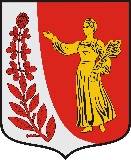 АДМИНИСТРАЦИЯ МУНИЦИПАЛЬНОГО ОБРАЗОВАНИЯ«ПУДОМЯГСКОЕ СЕЛЬСКОЕ ПОСЕЛЕНИЕ» ГАТЧИНСКОГО МУНИЦИПАЛЬНОГО РАЙОНА ЛЕНИНГРАДСКОЙ ОБЛАСТИПОСТАНОВЛЕНИЕот 27.06.2023				                                                                            № 355Руководствуясь статьей 225 Трудового кодекса Российской Федерации, Федеральным законом от 06.10.2003 № 131-ФЗ «Об общих принципах организации местного самоуправления в Российской Федерации», приказом Министерства труда и социальной защиты Российской Федерации от 29.10.2021 № 771н «Об утверждении Примерного перечня ежегодно реализуемых работодателем мероприятий по улучшению условий и охраны труда, ликвидации или снижению уровней профессиональных рисков либо недопущению повышения их уровней» и Уставом Пудомягского сельского поселения, администрация Пудомягского сельского поселения ПОСТАНОВЛЯЕТ:Утвердить Порядок финансирования мероприятий по улучшению условий и охране труда за счет средств бюджета Пудомягского сельского поселения (далее - Порядок) (прилагается). Установить, что утвержденный настоящим постановлением Порядок применяется к регулируемым бюджетным правоотношениям с учетом положений статьи 83 Бюджетного кодекса Российской Федерации. 3. Настоящее постановление разместить на официальном сайте администрации Пудомягского сельского поселения в сети Интернет.4. Контроль за исполнением настоящего постановления оставляю за собой.       5. Настоящее постановление вступает в силу со дня его подписания.Глава администрации Пудомягского сельского поселения          		            	                            С.В. Якименко К.В. КалашникПриложение					к постановлению администрации Пудомягского сельского поселения                                                                                от 27.06.2023 № 355ПОРЯДОК финансирования мероприятий по улучшению условий и охране труда за счет средств бюджета Пудомягского сельского поселенияНастоящий Порядок финансирования мероприятий по улучшению условий и охране труда за счет средств бюджета Пудомягского сельского поселения (далее - Порядок) разработан в соответствии со статьей 225 Трудового кодекса Российской Федерации, устанавливает порядок финансирования мероприятий по улучшению условий и охране труда за счет средств бюджета Пудомягского сельского поселения и распространяется на муниципальные учреждения, финансируемые из средств местного бюджета (далее - муниципальные учреждения). 2.Финансирование мероприятий по улучшению условий и охране труда муниципальных учреждений осуществляется за счет средств бюджета Пудомягского сельского поселения, добровольных взносов организаций и физических лиц, а также за счет средств внебюджетных источников.  3. Финансирование мероприятий по улучшению условий и охраны труда работодателями осуществляется по следующим перечням:  3.1. Перечень мероприятий по улучшению условий и охраны труда, ликвидации или снижению уровней профессиональных рисков либо недопущению повышения их уровней:  проведение специальной оценки условий труда, выявления и оценки опасностей, оценки уровней профессиональных рисков, реализация мер, разработанных по результатам их проведения; 2) приобретение стендов, наглядных материалов, научно-технической литературы для проведения инструктажей по охране труда, обучения безопасным приемам и методам выполнения работ, обучающими и тестирующими программами, круглых столов по охране труда;  3) проведение обучения по охране труда, в том числе обучения безопасным методами приемам выполнения работ, обучения по оказанию первой помощи пострадавшим, обучения по использованию(применению) средств индивидуальной защиты, инструктажей по охране труда, стажировки на рабочем месте (для определенных категорий работников) и проверки знания требований охраны труда;  4) проведение обязательных предварительных и периодических медицинских осмотров (обследований).4. Работник не несет расходов на финансирование мероприятий по   улучшению условий и охраны труда. Планирование расходов на мероприятия по улучшению условий и охраны труда в муниципальных учреждениях Пудомягского сельского поселения, осуществляется на очередной финансовый год в следующем порядке: в казенных учреждениях Пудомягского сельского поселения - при составлении бюджетной сметы учреждения.6. Финансирование мероприятий по улучшению условий и охраны труда осуществляется: в казенных учреждениях Пудомягского сельского поселения - в пределах утвержденной бюджетной сметы учреждения.О порядке финансирования мероприятий по улучшению условий и охране труда за счет средств бюджета Пудомягского сельского поселения